ISLAND AREA SERVICE COMMITTEE JULY , 2019SUB COMMITTEE IN ATTENDANCE: STEERING  COMMITTEE:GEORGE, JIMMY, MELISSA,  DANNA, EUGENE, RICHIE, DON P. AND TOMAS.STATEN ISLAND AREA SERVICE MEETING AGENDA  JULY 8, 2019OPEN WITH THE SERENITY PRAYERS.  READ SERVICE PRAYER. READINGS- 12 TRADITIONS, 12 CONCEPTS, PURPOSE OF AREA SERVICE, ‘DECORUM STATEMENT & A SELECTION FROM NA POLICY· SUB-COMMITTEE ATTENDANCE: TOMAS--AREA CHAIR ABSENT, JIMM--AREA VICE CHAIR., MELISSA --POLICY CHAIR ABSENT, JESSICA H&I CHAIR, PAT--LITERATURE CHAIR, WALTER--PR CHAIR, EUGENE E&A CHAIR, LUE--TECH CHAIR. , RAY--RCM, KURT--ASST. RCM ABSENT, GEORGE--AREA SECRETARY AND DANA--AREA TREASURER..· FIRST ROLL CALL FOR GSRS; 13 PRESENT · SECOND ROLL CALL FOR GSRS: 14 PRESENT · RECOGNITION OF NEW GROUPS AND NEW GSR’S/ NEW GSR-NONE.. APPROVAL NO /CORRECTION OF LAST MONTH’S MINUTES. MOTION MADE BY STEPS  TO FREEDOM TO ACCEPT READING OF LAST MONTH MINUTES., 2ND BY GET REAL ON THE TERRACE. OLD BUSINESS:· VACANT POSITIONS ANNOUNCED· NOMINATIONS FOR VACANT POSITIONS: NONE NEW BUSINESS: ALL GROUPS TO ATTEND MEETING ON JULY 22, 2019 TO DISCUSS CONVENTION FOR STATEN ISLAND.NOMINATIONS FOR OPEN COMMITMENTS: TROY P.  VOTED IN FOR E&A TREASURER.  8 FOR AND 4 ABSTAINED. SPEAKER EXCHANGE, LITERATURE MANAGEMENT CHAIR, AND HELPLINE CHAIR STILL VACANT. AN AD’ HOC COMMITTEE : TOMAS, LOU TATTOO, DANA, MELISSA AND EUGENE  WILL CONTINUE TO FOCUS ON THE AREA PRUDENT RESERVE.· SUB-COMMITTEE REPORTS· NEW/PENDING MOTIONS: NONE   .OPEN FORUM: TOGETHER ON SUNDAY ANNOUNCED THEIR GROUP ANNIVERSARY, WHICH TAKES PLACE ON JULY 28, 2019. FLIERS ARE AVAILABLE. *******PLEASE SEE ANNOUNCEMENTS FOR JUNE 2019 SEPARATED AND PLACED AT THE END OF THE MINUTES FOR EASY ACCESS.*******PLEASE SEE LIST OF ANNIVERSARIES SEPARATED AND PLACED AT THE END OF THE MINUTES FOR EASY ACCESS.GSR ATTENDANCE: JUNE 2019 GROUP - NAME- GSR NAME:· BACK TO BASICS- ABSENT · BY THE BOOK- CLOSED · CARRYING THE MESSAGE- ABSENT · CLEAN MACHINE- ABSENT · CLEAN ON THE BAY- ABSENT· CLEAN TIMES- BILLY · EASY AS 1,2,3- ABSENT · ELTINGVILLE AT 8- ABSENT · FREEDOM ON FRIDAY- PHILLY ROCKS · GET REAL ON THE TERRACE- KEVSER · LISTEN TO LEARN- ABSENT· MEN WORKING IT OUT- TIM · WOMEN IN RECOVERY- ABSENT· NOT JUST FOR WOMEN ONLY- ABSENT · PRINCIPALS ON SUNDAY- ABSENT · PORT OF RECOVERY ABSENT· RECOVERY ON THE BLVD- VINNY · RECOVERY BY THE WATER- ABSENT · RECOVERY ROOM- GREG · SANITY ON SUNDAY- CLOSED · SATURDAY SURRENDER- DONALD · SATURDAY MORNING WAKE UP-  OUT·  ALIVE AT 6 IN ST. GEORGE- JOSE· SPIRITUAL KINDERGARTEN- STEP UP TO LEARN- ABSENT · STEP UP TO THE DECK ABSENT· SUNDAY AT 2:30- CHRIS · THE JOURNEY- TROY · THE MESSAGE IS HOPE-ABSENT · THE REAL DEAL- ABSENT · TIME TO LIVE AND GIVE- RONNIE · TOGETHER ON SUNDAY- ROB · VICTORY AT THE SHACK- ABSENT · WHO WHAT WHY- ABSENT· Y WE RECOVER- MICHAEL SIAC MINUTES FOR JULY 2019:-7:00 PM: OPENED WITH A MOMENT OF SILENCE, THE SERENITY PRAYER.  SERVICE PRAYER. , 12 TRADITIONS, 12 CONCEPTS & PURPOSE OF AREA STATEMENT. -7:08 PM: ROLL CALL FOR STEERING COMMITTEE SUB-COMMITTEE ATTENDANCE TAKEN -7:10 PM: GSR ATTENDANCE TAKEN- (NEW GSR ADDED TO THE ROLE CALL) NONE -7:14 PM: READ LAST MONTH'S MINUTES FROM JUNE, 2019- NO QUESTIONS NO, CORRECTIONS..THE POLICY CHAIR MADE A MOTION TO ACCEPT THE READING OF THE LAST MONTH MINUTES, AND SATURDAY SURRENDER SECONDED THAT MOTION, MOTION PASSED. TROY VOTED IN FOR E&A TREASURER AND POSITIONS OPEN ANNOUNCED. -7:20 PM: SUB COMMITTEE REPORTS-SEE ATTACHMENTS -8:00 PM- NEW BUSINESS/OPEN FORUM: NO GROUP REPORTS SUBMITTED THIS MONTHAREA GSR'S TOOK A VOTE TO HAVE A CONVENTION ON STATEN ISLAND, AND 10 VOTED YES, WHILE 4 ABSTAIGSR'S. VOTE FOR CONVENTION PASSED. A MEETING WILL TAKE PLACE ON JULY 22, 2019 AT 111 TARGEE ST. AT 7PM.,TO FURTHER DISCUSS THE CONVENTION.  AREA SERVICE IS NOW LOCATED AT 111 TARGEE ST. 8:20 PM A Motion to close was made by Get Real On The Terrace, 2nd by The Journey, accepted by the Area Chair, closed Area meeting.TREASURER  REPORT I was not at Area last month, so Thomas deposited donations and literature money orders for me.  They totaled $1,224.80. Area Purchased keys for 111 Targee, which cost 38.08 and made a donation to GNYRSO for 200.00.POLICY SUB-COMMITTEE REPORT:7/8/19Greeting Staten Island Area,The policy meeting meet the first Monday of the month at 6 pm at 111 Targee St.  We are still in need of a Policy vice-Cahir and a Policy Secretary as well as group member to help with policy.  I hope to have a revised draft of this Areas policy at our next steering committee meeting for review.  If you are interested in becoming a part of this area policy meeting please inform me or another trusted servant of this Areas body.  The ad-hoc committee which has been formed to work on this Area prudent reserve is still diligently working to develop a prudent reserve.  Please come out and serve this are with your experience, strength and hope.In Loving Service, Melissa P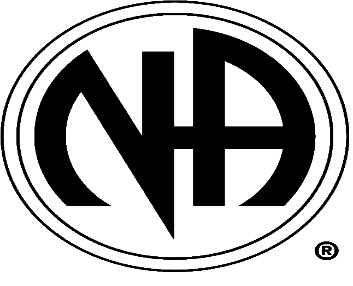 SINA AREA PR MINUTES PR IS PART OF REGIONAL CONVENTION FOR HIPICWE ALSO ARE IN THE PROCESS OF HAVING BOROUGH HALL PUT OUR WEBSITE AND HELPLINE ON THEIR WEBSITE UNDER SUBSTANCE ABUSE SECTION AUGUST 1st - WE SHOULD HAVE OUR WEBSITE AND HELPLINE NUMBER ON LINKNYCSUPPORT KIOSKS ON STATEN ISLANDSUBMITTED BYWalterPR CHAIR. RCM REPORT TO AREA JULY 8, 2019REGIONAL ELECTIONS: NONEVACANT POSITIONS AT REGION:WEBSITE SERVANTASSISTANT TREASURERHELPLINE CHAIRPERSONSPEAKER EXCHANGE CHAIRPERSON      MERCHANDISE:  A SET OF LAMINATED SLOGANS HAVE BEEN PRODUCED.  THIS CONSISTS OF 5 SLOGANS ‘LET GO AND LET GOD” “JUST FOR TODAY” ECT.  COST IS 20.00                              RSO HAS FOUND A NEW MANUFACTURER FOR STEP AND TRADITIONS BANNER.  THEY WILL BE COMING FROM CHINA.  PRICE NOT DETERMINED AS OF YET.                              A BASIC LIBRARY OF BOOKS BASIC TEXT, HOW AND WHY, JUST FOR TODAY, LIVING CLEAN, GUIDING PRICIPLES IS AVAILABLE FOR 60.00                              AN ANNIVERSARY BOOK IN A WOODEN CHEST IS AVAILABLE FOR 65.00.                              A LARGE AMOUNT OF LITERATURE IS AVAILABLE IN SPANISH AND RUSSIANRSO DOES NOT MAKE MUCH PROFIT FROM LITERATURE, MOST OF PROFIT COMES FROM OTHER MERCHANDISE, SPECIAL MEDALIONS, SPECIAL BOOKS, SPECIAL KEYTAGS, SHIRTS, ECT.  AS A RESULT THE RSO ASKED THAT ALL AREAS PAY LITERATURE BILL ASAP.  THEY CONTINUE TO ADD OUTSIDE AREAS TO LITERATURE PURCHASES AND AS A RESULT THEY HAVE TO REORDER LITERATURE MORE FREQUENTLY FROM WS.BOARD OF DIRECTORS REPORT:AFTER CONVENTION THERE WILL ONLY BE 7 BOD MEMBERS. 5 ARE REQUIRED TO CONDUCT BUSINESS. BOD CAN HAVE 15 MEMBERS.  BUSINESS EXPERIENCE NOT REQUIRED.  YOU REQUIRE 1 YEAR REGIONAL LEVEL EXPERIENCE, BUT IF ATTEND BOD MEETINGS AS A POOL MEMBER FOR 1 YEAR YOU WILL BE ABLE TO SUBMIT RESUME.REGIONAL DELEGATE REPORT:SPIRITUAL PRINCIPLE A DAY PROJECT (SPAD) CONTINUES TO BE DEVELOPED. IF YOU WOULD LIKE TO GIVE INPUT YOU CAN DO IT ONLINE AT NA.org/spad.  THERE WILL BE A WORKSHOP CONCERNING THIS AT THE CONVENTIONANOTHER WORKSHOP THAT WILL BE PRESENTED AT THE CONVENTION IS THE MEDICALLY ASSISTED TREATMENT AND DRUG REPLACEMENT THERAPY.UPCOMING REGIONAL EVENTS:AUGUST 22, 2019 CONVENTION KICKOFF BOAT RIDE 30.00 PIER 83 42ND AND WESTSIDE HIGHWAY.  BOARDING 7:30 PM BOAT LEAVES AT 8 PMA BOOK OF NA HISTORY IN NY IS BEING PUT TOGTHER BY PETE.  THEY NEED HELP GOING THROUGH LARGE AMOUNT OF HISTORICAL DOCUMENTS.  THEY MEET AT CHRISTOPHER ST THE THIRD SAT OF THE MONTH AT 12 NOON.  NEEDS SUPPORT.CONVENTION REPORT:PLEASE REGISTER ASAP.  55.00 ADDITIONAL TICKETS FOR SHOWS ARE SEPARATE.  CONTACT LYNN AT REGION SHE CAN REGISTER YOU BY TELEPHONE.  ONLINE REGISTRATION ENDS AT 11:59 PM SUNDAY AUGUST 11, AFTER THAT THERE ARE 3 OPTIONS TO REGISTER BEFORE AUGUST 23, WHICH IS THE FIRST DAY OF THE CONVENTION. REGISTER IN PERSON AT THE RSOCALL THE RSO AND REGISTER ON THE PHONE 212 929 7117MAIL YOUR REGISTRATION FORM WITH A CHECK OR MONEY ORDER TO THE RSO-GNYRSO, 154 CHRISTOPHER STREET, , SUITE 1A, NY, NY 10014A LOT OF THE EXPENSES FOR THE CONVENTION ARE DUE MID JULY AND IT IS THE REGISTRATIONS AND PURCHASING TICKETS FOR EVENTS THAT ARE CRUCIAL.END OF REPORT RAY AStaten Island Area of Narcotics AnonymousEvents and Activities Committee ReportJuly - 2019                                       The E & A Committee met on Monday June 17th at 7pm at St Simons to plan future events. There were 8 members in attendance.Planning was done for the upcoming Anniversary Night.Criteria were discussed for selecting speakers for the Anniversary Night.A check requested to pay the balance of the rent to St Andrews for the Anniversary.  That check was delivered last week to St Andrews. Planning was also commenced for numerous fall events.A Sponser/Sponsee  Brunch has been scheduled for Sunday September 22, 2019 at St Andrews Church. We are currently trying to secure venues for a Halloween Dance and the Gratitude Dance. A budget has been prepared for 6 upcoming events.NOTE: Due to the closing of St. Simons, the E&A committee will be meeting on the 3rd Monday of the month at 103 Targee Street.In loving service,Eugene H718-360-3165Upcoming Events:                               Staten Island Area of NA 32nd Anniversary                               July 20th, 2019     7pm till 11pm                                 St Andrews Church   40 Old Mill Road SI NY 10306                               Staten Island Area Picnic                               August 31st, 2019  9am till 6pm                               Midland Beach, Staten Island                               Sponsor/Sponsee Brunch                               September 22, 2019                               St Andrews Church                               Halloween Dance                Venue TBD                               Thanksgiving Marathon      Venue TBD                               Gratitude Train Dance        Venue TBD                               Christmas Marathon           Venue TBD                               New Years Eve Dance        Venue TBDFor additional info call:   E&A Chair  Eugene H.                             718-360-3165E&A Vice Chair  Evette                           347-885-1169Planning Committee Chair  Ritchie        929-373-9463   E&A Vice Treasurer  Troy                       321-682-9646Events and Activities Committee of SIANABudget Request for Second Half of 2019                               Sponsor/Sponsee Brunch                                  Rent              $300                                  Food              $675                                  Hospitality    $200                                       TOTAL:    $1175                               Halloween Dance                                     Rent              $500                                  Food              $375                                  Hospitality    $200                                       TOTAL:    $1075                               Thanksgiving Marathon                                  Rent              $300                                  Food              $675                                  Hospitality    $200                                       TOTAL:    $1175                               Gratitude Train Dance                                  Rent              $500                                  Food              $475                                  Hospitality    $200                                       TOTAL:    $1175                                       Christmas Marathon                                   Rent              $300                                  Food              $675                                  Hospitality    $200                                       TOTAL:    $1175                                         New Years Eve Dance                                  Rent              $300                                  Food              $675                                  Hospitality    $200                                       TOTAL:    $1175SI Area of NA Events and Activities Committee Presents:Staten Island Area 32nd AnniversarySaturday July 20th, 2019   4pm till MidnightSt. Andrews Church40 Old Mill RoadStaten Island, NY 10306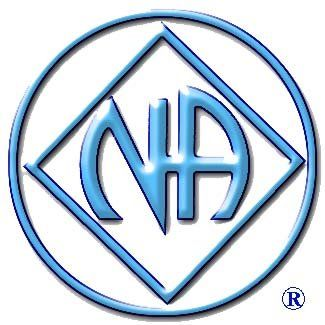 Multiple speaker meetings, historical memorabilia displayed followed by food, music and danceWater and soda will be available to purchase.Tickets are $10 in advance and $15 at the door##### Food donations (trays) requested/needed. #####Please contact E&A Hospitality Chair Danielle at 347-893-1008 Call:   Eugene  718-360-3165 or          Troy       321-682-9646 or          Ritchie   929-373-9463 for more info..   H&I Sub-Committee Report We still have open commitments. Currently looking for members to fill Bayley Seton Prep Center Rehab on Thursday nights every other week and SIUH South on Monday nights every other week. We are keeping the open nights covered to the best of our ability. Need members to please step up.Elections were held at June’s meeting and went as well as could be expected. We did have a member step up for the secretary commitment and we are grateful for that.Policy is still being gone over and I intend on suggesting that we basically follow Nassau Areas policy and tweak it where need be. We will also start discussions for the next learning day at this months meeting. Tentatively it will be in October or November. More information to follow.Our next sub-committee meeting will be July 16, 2019. The third Tuesday of the month. It’s held at 375 Seguine Ave. in the first floor board room.Hope to see some new members there and maybe even some old members. We appreciate any and all participation.In loving service Jessica A.JUNE 2019 ANNOUNCEMENTS- GET REAL ON THE TERRACE NEEDS AN ALTERNATE GSR., AND CO-CHAIR.TOGETHER ON SUNDAY GROUP ANNIVERSARY ON JULY 28, 2019, AT WOLF POND  PARK, 18 YEARS OF RECOVERY, FUN, FOOD AND FELLOWSHIP, AND SPEAKERS. WE ALSO HAVE OPEN COMMITMENTSSTEPPING UP TO THE DECK-NEEDS A HOSPITALITY PERSON, SECRETARY, GSR AND ALT. GSR. AND NOW HAS CONCEPTS AS PART OF THE GROUP FORMAT. FREEDOM ON FRIDAY- NEED SUPPORT. CLEAN TIMES HAS OPEN COMMITMENTS.  BACK TO BASICS HAS OPEN COMMITMENTS. RECOVERY ON THE BLVD HAS OPEN COMMITMENTS.  ELTINGVILLE AT 8 HAS OPEN COMMITMENTS.SATURDAY SURRENDER HAS OPEN COMMITMENTS.  SUNDAY AT 2:30 NEED A COFFEE  PERSON.  WOMEN IN RECOVERY ALSO HAS OPEN COMMITMENTS, AND THEY MEET ON TUESDAY NIGHTS AT 7:30PM AT 3036 RICHMOND TERRACE, SIDE ENTRANCE. FREEDOM ON FRIDAY NEEDS SUPPORT.CARRYING THE MESSAGE WILL BE HAVING A GROUP ANNIVERSARY ON JULY 27, 2019, CELEBRATING 10 YEARS OF RECOVERY, ALL DONATIONS ARE WELCOMED. STEP UP TO LEARN WILL BE CELEBRATING THEIR 6 YR. GROUP ANNIVERSARY ON JULY 15, 2019. STEPS  TO FREEDOM WILL BE CELEBRATING THEIR 32 YR. GROUP ANNIVERSARY ON JULY 26, 2019. AREA SERVICE IS NOW LOCATED AT 111 TARGEE. ALSO ALL INTERESTED IN BEING INVOLVED WITH STATEN ISLAND CONVENTION, THEY WILL BE MEETING AT 111 TARGEE ON JULY 22, 2019 AT 7 PM. Group Donations and literature purchases COMBINED$1,224.80 Literature PurchasesSee aboveE&A Money from last event (to be deposited)N/AE&A 50 % set aside for picnic (from last event)N/ABank Statement Summary JuneBeginning Balance$9,011.61Deposits/credits$1,831.50Withdrawals/debits$1,289.65Ending Balance$9,553.46Check requested at July Steering Committee (7/1/19)American Storage$139Area Rent St. Josephs$250GNYRSO- H&I Literature$138.65Merchandise Chair$318Technology Chair$108.86E&A (hospitality)$550